           Экскурсия на страусиную ферму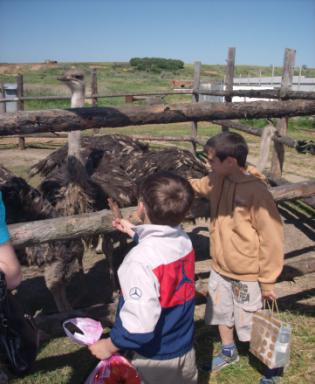 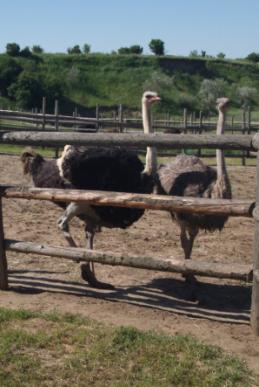 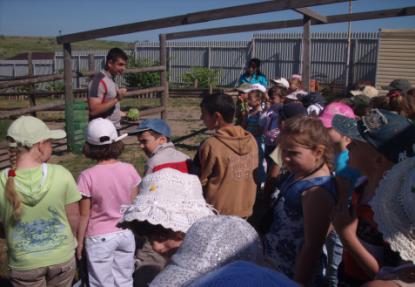 Посёлок «За Родину»,страусиная ферма.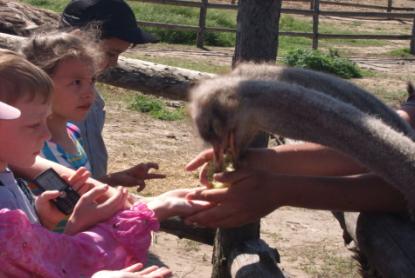 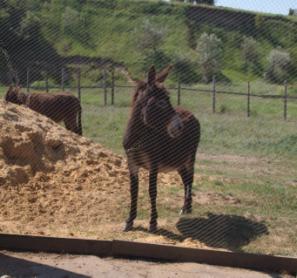 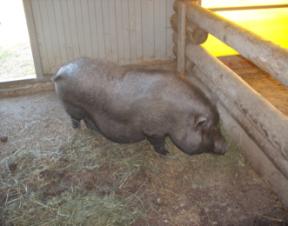                     Поросёнок 	Ослик 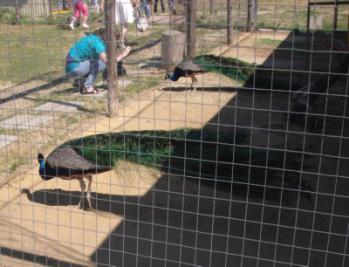 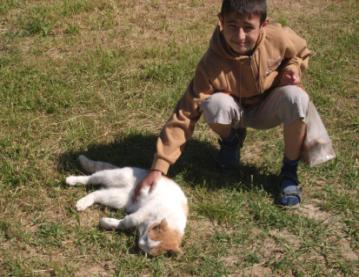                                                                                                                     Даня с котом